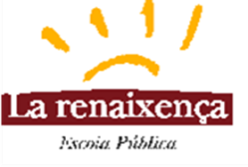 Programació Anual Escola Renaixença Curs 2019-2020OBJECTIUS GENERALS DEL CENTREOBJECTIU 1GESTIONAR GLOBALMENT L’ESCOLA GESTIONAR GLOBALMENT L’ESCOLA GESTIONAR GLOBALMENT L’ESCOLA GESTIONAR GLOBALMENT L’ESCOLA GESTIONAR GLOBALMENT L’ESCOLA GESTIONAR GLOBALMENT L’ESCOLA ESTRATÈGIAACTUACIONSRESPONSABLESTEMPORITZACIÓINDICADORS DE PROGRÉSINDICADORS DE PROGRÉSVALORACIÓESTRATÈGIAACTUACIONSRESPONSABLESTEMPORITZACIÓSituació inicialAllò que volem assolirVALORACIÓGestionar la puntualitat i l’absentisme a l’escolaExplicació reunions inici de curs  els motius per a que cal ser puntuals.Avís oral als nens que arriben tard a l’escola i si és el cas reunir-nos amb la família.Presentació de justificants.Equip Directiu, tutors Tot el cursPartim d’ un percentatge d’ un  d’ alumnes que són puntualsArribar al  de nens puntuals.OBJECTIU 2INCREMENTAR LES CONDICIONS D’EQUITAT I MILLORAR LA COHESIÓ SOCIALINCREMENTAR LES CONDICIONS D’EQUITAT I MILLORAR LA COHESIÓ SOCIALINCREMENTAR LES CONDICIONS D’EQUITAT I MILLORAR LA COHESIÓ SOCIALINCREMENTAR LES CONDICIONS D’EQUITAT I MILLORAR LA COHESIÓ SOCIALINCREMENTAR LES CONDICIONS D’EQUITAT I MILLORAR LA COHESIÓ SOCIALINCREMENTAR LES CONDICIONS D’EQUITAT I MILLORAR LA COHESIÓ SOCIALESTRATÈGIAACTUACIONSRESPONSABLESTEMPORITZACIÓINDICADORS DE PROGRÉSINDICADORS DE PROGRÉSVALORACIÓSituació inicialAllò que volem assolirGestió d’ajuts: necessitats educatives fora de l’escola, de menjador i de llibres i es facilita  els pagaments d’ excursions i colònies.Facilitem el fraccionament de pagaments.Reunions  periòdiques amb pares i mares.Aplicació flexible, però ferma de les eines que la legislació vigent posa a l’ abast per sancionar les conductes contràries a la convivència a través de la comissió de convivència.Continuar ajudant a les famílies  amb alguna necessitat.Equip DirectiuTot el cursUn  de les famílies Gestió de les beques de NEE, de menjador i de llibres i material en un.OBJECTIU 3INCREMENTAR LA PARTICIPACIÓ DELS PARES A  L’ESCOLA.INCREMENTAR LA PARTICIPACIÓ DELS PARES A  L’ESCOLA.INCREMENTAR LA PARTICIPACIÓ DELS PARES A  L’ESCOLA.INCREMENTAR LA PARTICIPACIÓ DELS PARES A  L’ESCOLA.INCREMENTAR LA PARTICIPACIÓ DELS PARES A  L’ESCOLA.INCREMENTAR LA PARTICIPACIÓ DELS PARES A  L’ESCOLA.ESTRATÈGIAACTUACIONSRESPONSABLESTEMPORITZACIÓINDICADORS DE PROGRÉSINDICADORS DE PROGRÉSVALORACIÓSituació inicialAllò que volem assolirPotenciar la participació de les famílies i conèixer el grau de satisfacció de les famílies. Iniciació de xerrades formatives organitzades per l'AMPA amb aspectes de salut (alimentació, higiene buco-dental,..).Participació dels pares a la classe del nen protagonista.Reunions en les preparacions de festes que reclamin la participació voluntària dels familiars dels alumnes.Organització d’activitats al centre en les quals les famílies hi puguin participar activament en horari lectiu i no lectiu.Col·laboració de l’AMPA en l’organització de les activitats del centre. Recollida de l’opinió de les famílies dels aspectes rellevants del centre a partir de qüestionaris i enquestes (metodologia, tutoria, pertinença grup classe i centre).Equip DirectiuFamílies i AMPATot el cursEstem a un 50% de participació dels pares a l’escolaArribar a un 60% en la convivència  dels pares i mares a l’escola.OBJECTIU 4 MILLORAR  ELS RESULTATS EDUCATIUS DE E.  INFANTIL I A E. PRIMÀRIA vers l’expressió oral i millorar els resultats de les CB MILLORAR  ELS RESULTATS EDUCATIUS DE E.  INFANTIL I A E. PRIMÀRIA vers l’expressió oral i millorar els resultats de les CB MILLORAR  ELS RESULTATS EDUCATIUS DE E.  INFANTIL I A E. PRIMÀRIA vers l’expressió oral i millorar els resultats de les CB MILLORAR  ELS RESULTATS EDUCATIUS DE E.  INFANTIL I A E. PRIMÀRIA vers l’expressió oral i millorar els resultats de les CB MILLORAR  ELS RESULTATS EDUCATIUS DE E.  INFANTIL I A E. PRIMÀRIA vers l’expressió oral i millorar els resultats de les CB MILLORAR  ELS RESULTATS EDUCATIUS DE E.  INFANTIL I A E. PRIMÀRIA vers l’expressió oral i millorar els resultats de les CBESTRATÈGIAACTUACIONSRESPONSABLESTEMPORITZACIÓINDICADORS DE PROGRÉSINDICADORS DE PROGRÉSVALORACIÓSituació inicialAllò que volem assolirMillorar la Comprensió Oral a E.InfantilRecull d’ activitats de comprensió oral.Explicació  , representació, contes.(el padrí de lectura)Cd’s amb contes I pc.Explicació per part dels mestres de vivències i històries ,contes etc..Disminució de fitxes sense audicióFoment de la lectura amb activitats com la maleta viatgera.Equip Directiu i Equip d’ Educació Infantil.Tot el cursA Final  de P3 curs 18-19 un 80 %  d’ alumnes entenia el català.A P4 un 95%  entenien el català . A P5 partim que un 98% entenien el catalàArribar a que els alumnes entenguin el català.85 % a P397 % a P4100 % a P5Millorar la Comprensió Oral a E. Primària Realització d’ un recull d’ activitats de comprensió oral.A totes de les sessions el mestre captarà l’atenció dels nens mitjançant una historia, una anécdota, una vivencia.Increment de les activitats dirigides a la millora de la comprensió oral i expressió oral. Increment d’ actvitats de comprensió lectora.Equip Directiu i equip d’ educació primàriaTot el cursA C. Inicial partim d’ un 90 % entenen un   el català.A Cicle Mitjà  partim d’ un d’ alumnes  que el 95 % entenen el català i castellàA C. Superior partim  d’ un  60% d’ alumnes que entenen el català i castellà.A C. Inicial volem arribar a un  d’ alumnes  93 % que entenguin el català.A Cicle Mitjà   a un 97% d’ alumnes entenguin el català. A Cicle Superior volem arribar a un 65%  d’ alumnes .Incrementar els resultats de la llengua catalana en les CBIncrementar els resultats del  castellà en les CBTreballar diferent tipologia de textos oralment i la seva comprensió.Equip directiu i especialistes de castellà.Tot el cursPartim d’ un  d’ alumnes  de 6è que superen els resultats   de llengua catalana  i d’un castellana  a les proves de competències. Arribar a un  d’ alumnes de 6è que superin les proves de castellà de competències.OBJECTIU 5Establir la competència lectora com a eix vertebrador de l'aprenentatge Establir la competència lectora com a eix vertebrador de l'aprenentatge Establir la competència lectora com a eix vertebrador de l'aprenentatge Establir la competència lectora com a eix vertebrador de l'aprenentatge Establir la competència lectora com a eix vertebrador de l'aprenentatge Establir la competència lectora com a eix vertebrador de l'aprenentatge ESTRATÈGIAACTUACIONSRESPONSABLESTEMPORITZACIÓINDICADORS DE PROGRÉSINDICADORS DE PROGRÉSVALORACIÓESTRATÈGIAACTUACIONSRESPONSABLESTEMPORITZACIÓSituació inicialAllò que volem assolirPlanificar actuacions dirigides a millorar l’ hàbit lector dels alumnes.Millorar de l'expressió escrita Foment de la lectura amb activitats com la maleta viatgera per tal que llegeixin a casa.Realització de l’ activitat de Padrins de Lectura entre alumnes de C. Superior i alumnes de C. Infantil.Realització de visites a la Biblioteca dels alumnes d’ E. Infantil i primària.Ús del préstec bibibliotecari per fomentar l’ hàbit lector a E. Infantil i primària.Realització de 30 minuts de lectura diària a primària.Equip directiu I equips docents d’ Infantil I Primària.Tot el cursUn  dels alumnes  no llegeixen a casa. Un dels alumnes  llegeixin  a casa.OBJECTIU 6 Millorar la imatge i comunicació del centre Millorar la imatge i comunicació del centre Millorar la imatge i comunicació del centre Millorar la imatge i comunicació del centre Millorar la imatge i comunicació del centre Millorar la imatge i comunicació del centreESTRATÈGIAACTUACIONSRESPONSABLESTEMPORITZACIÓINDICADORS DE PROGRÉSINDICADORS DE PROGRÉSVALORACIÓPromoure la projecció exterior del centre i la divulgació dels projectes que s'hi realitzenRealitzar actuacions que donin a conèixer el centreRealitzar actuacions que donin a conèixer el centreOrganització d'activitats amb projecció social: xerrades, diades esportives i culturalsParticipació en projectes institucionals i projectes d'innovació: treball per projectes(formació).Actualització de la pàgina web i implementar-la  en la comunitat educativa.Jornades de portes obertesPublicació de les noticies a la web de l'escolaDifusió de les activitats i actes destacables del nostres centre alsmitjans de comunicació.Equip Directiu Tot el curs.Situació inicialAllò que volem assolirPromoure la projecció exterior del centre i la divulgació dels projectes que s'hi realitzenRealitzar actuacions que donin a conèixer el centreRealitzar actuacions que donin a conèixer el centreOrganització d'activitats amb projecció social: xerrades, diades esportives i culturalsParticipació en projectes institucionals i projectes d'innovació: treball per projectes(formació).Actualització de la pàgina web i implementar-la  en la comunitat educativa.Jornades de portes obertesPublicació de les noticies a la web de l'escolaDifusió de les activitats i actes destacables del nostres centre alsmitjans de comunicació.Equip Directiu Tot el curs.Partim d’ un  de pares que coneixen les activitats realitzades a l’ escola.Un  de pares coneguin les activitats de l’ escola.Promoure la projecció exterior del centre i la divulgació dels projectes que s'hi realitzenRealitzar actuacions que donin a conèixer el centreRealitzar actuacions que donin a conèixer el centreOrganització d'activitats amb projecció social: xerrades, diades esportives i culturalsParticipació en projectes institucionals i projectes d'innovació: treball per projectes(formació).Actualització de la pàgina web i implementar-la  en la comunitat educativa.Jornades de portes obertesPublicació de les noticies a la web de l'escolaDifusió de les activitats i actes destacables del nostres centre alsmitjans de comunicació.Equip Directiu Tot el curs.Partim d’ un  de pares que coneixen les activitats realitzades a l’ escola.Un  de pares coneguin les activitats de l’ escola.Promoure la projecció exterior del centre i la divulgació dels projectes que s'hi realitzenRealitzar actuacions que donin a conèixer el centreRealitzar actuacions que donin a conèixer el centreOrganització d'activitats amb projecció social: xerrades, diades esportives i culturalsParticipació en projectes institucionals i projectes d'innovació: treball per projectes(formació).Actualització de la pàgina web i implementar-la  en la comunitat educativa.Jornades de portes obertesPublicació de les noticies a la web de l'escolaDifusió de les activitats i actes destacables del nostres centre alsmitjans de comunicació.Equip Directiu Tot el curs.Partim d’ un  de pares que coneixen les activitats realitzades a l’ escola.Un  de pares coneguin les activitats de l’ escola.OBJECTIU 7Acollir els nous mestresAcollir els nous mestresAcollir els nous mestresAcollir els nous mestresAcollir els nous mestresAcollir els nous mestresAcollir els nous mestresESTRATÈGIAACTUACIONSRESPONSABLESTEMPORITZACIÓINDICADORS DE PROGRÉSINDICADORS DE PROGRÉSVALORACIÓPROPOSTES MILLORASituació inicialAllò que volem assolirVALORACIÓPROPOSTES MILLORADiscutir propostes i actualitzar les normes d’ organització i funcionament del centre.Lliurament d’un document sobre els aspectes bàsic d’organització del centre.Visita al centre i presentació als  companys. (Director)Claustre inici de curs explica les normes i document d’organització.Equip directiuTot el cursJa ho realitzemContinuar treballant con fis ara, i si s’escau afegir alguna actuació adient.